ПРОЕКТК а р а р                                                             р е ш е н и еО внесении изменений в Положение о комиссии по соблюдению требований к служебному поведению муниципальных служащих Администрации сельского поселения Рапатовский сельсовет муниципального района Чекмагушевский район Республики Башкортостан и урегулированию конфликта интересов     В соответствии с Законом Республики Башкортостан от 16.07.2007                      № 453-з «О муниципальной службе в Республике Башкортостан», протестом Прокуроры Чекмагушевского района Республики Башкортостан от 27.06.2022 № 5-1-2022, Совет сельского поселения Рапатовский сельсовет муниципального район6а Чекмагушевский район Республики Башкортостан РЕШИЛ:Внести следующее изменение в Положение о комиссии по соблюдению требований к служебному поведению муниципальных служащих Администрации сельского поселения Рапатовский сельсовет муниципального района Чекмагушевский район Республики Башкортостан и урегулированию конфликта интересов, утвержденное решением Совета сельского поселения Рапатовский сельсовет от 20.07.2016 №46      с последующими изменениями:                   Пункт 6 Положения дополнить подпунктом «д» следующего содержания:« д) представитель органа Республики Башкортостан по профилактике коррупционных и иных правонарушений (по согласованию).».2. Настоящее решение разместить на официальном сайте Администрации сельского поселения Рапатовский сельсовет муниципального района Чекмагушевский район Республики Башкортостан.     3. Контроль исполнения данного решения оставляю за собой.Глава сельского поселения 		                                                                с.Рапатово__ ___________2022 г.№ ____БАШҠОРТОСТАН РЕСПУБЛИКАһЫСАҠМАҒОШ  РАЙОНЫмуниципаль районЫНЫҢРАПАТ  АУЫЛ СОВЕТЫАУЫЛ  БИЛӘмӘҺЕ СОВЕТ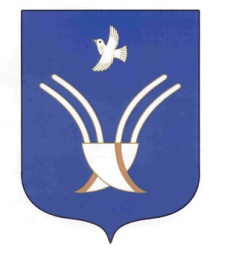 Совет сельского поселенияРАПАТОВСКИЙ СЕЛЬСОВЕТмуниципального района Чекмагушевский район Республики Башкортостан